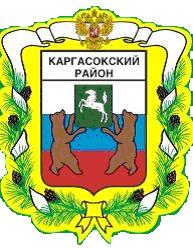 МУНИЦИПАЛЬНОЕ ОБРАЗОВАНИЕ «Каргасокский район»ТОМСКАЯ ОБЛАСТЬАДМИНИСТРАЦИЯ КАРГАСОКСКОГО РАЙОНА25.10..2018                                                                                                                                № 343с. КаргасокО внесении изменений в постановление Главы Каргасокского района от 29.01.2009 №10 «Об утверждении Положения об оплате труда и штатного расписания МУ УЖКХ и КС Администрации Каргасокского района»В целях приведения постановления Главы Каргасокского района от 29.01.2009 №10 «Об утверждении Положения об оплате труда и штатного расписания МУ УЖКХ и КС Администрации Каргасокского района» в соответствии с действующим законодательствомАдминистрация Каргасокского района постановляет:1. Из пункта 4.1 Положения об оплате труда руководителей, специалистов, служащих, рабочих, осуществляющих техническое обеспечение деятельности Муниципального казенного учреждения «Управление жилищно-коммунального хозяйства и капитального строительства муниципального образования «Каргасокский район», утвержденного постановлением Главы Каргасокского района от 29.01.2009 №10 «Об утверждении Положения об оплате труда и штатного расписания МУ УЖКХ и КС Администрации Каргасокского района», исключить слова «-выплата водителям легковых автомобилей с ненормированным рабочим днем устанавливается в размере 50 процентов оклада;».2. Настоящее постановление вступает в силу со дня официального опубликования (обнародования).Глава Каргасокского района                                                                                      А.П.АщеуловВ.В.Тимохин 8 (38253) 2-22-97ПОСТАНОВЛЕНИЕ